Pobl yn Gyntaf Cymru GyfanCyfarfod Cyffredinol Blynyddol 2022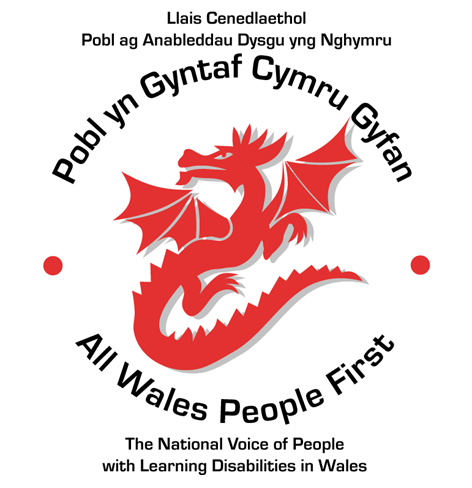 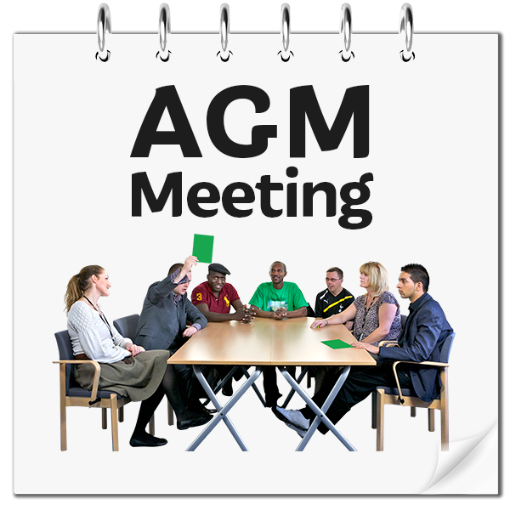 5.30pm Dydd Mawrth 7 Mawrth 2023Holiday Inn, Casnewyddac ar ZoomAgendaDydd Mawrth 7 Mawrth 2023CroesoYmddiheuriadauCofnodion a materion yn codi:Cyfarfod Cyffredinol Blynyddol 5 Hydref 2021 a Cyfarfod Cyffredinol Eithriadol 22 Mehefin 2022Cyfle i drafod materion o’r cofnodion3. Adroddiad Blynyddol 2021/2022 (uchelbwyntiau)Joe Powell (prif weithredwr)4. CwestiynauCyfle i ofyn cwestiynau am yr Adroddiad Blynyddol5. Adroddiad CyllidVictoria Sidwell-Brown (rheolwraig busnes & cyllid)6. CwestiynauCyfle i ofyn cwestiynau am yr Adroddiad Cyllid7. Mabwysiadu’r Adroddiad BlynyddolAelodau i fabwysiadu’r Adroddiad Blynyddol8. Unigolion yn ymddeol o’r bwrdd cyfarwyddwyrJohn ThomasBob RhodesRuth Northway9. Cyngor Cenedlaethol 2021/2022James Tyler (cadeirydd)10. Unrhyw fusnes arall11. Diolch & cloiJames Tyler (cadeirydd)Cofnodion cyfarfod cyffredinol 5 Hydref 2021, Marriott Hotel, Caerdydd ac ar ZoomPresennol: gweler diwedd y cofnodionIs-gadeirydd y Cyngor Cenedlaethol, Simon Richards, wedi croesawu pawb i’r cyfarfod.Gofynnodd os oedd pawb yn bresennol yn fodlon cael eu cynnwys mewn ffotograffau. Pawb wedi cytuno. Curo dwylo am funud er cof am Linton Gower: Dechreuodd Simon y cyfarfod gyda munud o guro dwylo er cof am Linton Gower (cyn Is-gadeirydd) ac aelodau eraill oedd wedi marw ers y cyfarfod diwethaf.  Cofnodion a materion yn codi o gyfarfod 7 Hydref 2020: Gofynnodd Simon yr aelodau i ddarllen y cofnodion a chodi unrhyw gwestiynau.  Cymrwyd pleidlais a chymeradwywyd y cofnodion fel cofnod cywir (34 pleidlais o blaid).Nid oedd unrhyw faterion yn codi.Adroddiad Blynyddol 2020/21: Y prif weithredwr Joe Powell wedi crynhoi’r adroddiad a nodi’r pwyntiau isod:Hear Me, Include Me, Respect Me: Dechreuodd y project hwn yn ystod y flwyddyn. Roedd rhaid gwneud rhai pethau yn wahanol oherwydd Covid. Un o ganlyniadau positif y pandemig yw bod gwleidyddion yn deall anghydraddoldebau ac anghyfiawnderau cymdeithasol yn well. Yn ogystal gwelwyd aelodau yn dangos arwyddion da o arweinyddiaeth (ee Ffion Poole a Michelle Williams).Cyfathrebu: Llwyddwyd i rannu llawer mwy o storiâu aelodau nag y rhagwelwyd. Diolchodd Joe bawb am rannu eu storiâu.Arolwg Troseddau Casineb: Llywodraeth Cymru yn crynhoi ystadegau troseddau casineb cyntaf Cymru.Project Cysylltu er Newid (Engage to Change): Nid yw AWPF bellach yn bartner o’r  project hwn, ond byddwn yn parhau i gynnal fforymau gwerthuso ar gyfer y partner gyrff.Cwestiynau: Nid oedd unrhyw gwestiynau am yr Adroddiad Blynyddol.Adroddiad Cyllid: Victoria Sidwell Brown (rheolwraig busnes & cyllid) wedi esbonio cyfrifon y corff a rhannu gwybodaeth am incwm a gwariant.  Penodwyd 3 aelod staff newydd yn Ebrill 2020 fel rhan o broject Hear Me, Include Me, Respect Me Project.  Dyma hefyd oedd blwyddyn gyntaf y project ffotograffiaeth ‘Trwy ein llygaid’.Roedd incwm wedi codi’n sylweddol yn sgil y projectau newydd. Ni fyddai Llywodraeth Cymru yn gadael i ni gario ymlaen unrhyw danwariant oherwydd Covid, er bod projectau eraill yn caniatáu hynny. Cwestiynau: Nid oedd unrhyw gwestiynau Mabwysiadu’r Adroddiad Blynyddol: Cymrwyd pleidlais, gyda’r aelodau yn cytuno i fabwysiadau’r Adroddiad Blynyddol (36 pleidlais o blaid)Pobl yn ymddeol o’r Bwrdd: O dan y rheolau, rhaid i Donna Reeve a Margaret Flynn ymddeol o’r bwrdd yn y cyfarfod hwn. Mae’r ddau yn aelodau gweithgar o’r bwrdd ac yn dymuno cynnig i ail-sefyll.Donna Reeve: ailethol (27 pleidlais)Margaret Flynn: ailethol (28 pleidlais)Cyngor Cenedlaethol 2020/21: Dywedodd James Tyler (cadeirydd) bod y Cyngor Cenedlaethol wedi cynnal cyfarfodydd byrrach ond yn fwy aml. Yn dilyn etholiad i’r Cyngor yn Chwefror 2021, ffarweliwyd â rhai cynrychiolwyr a chroesawyd rhai newydd. Maent yn brysur yn dod i nabod ei gilydd arlein. Parhawyd i siarad ar y lefelau uchaf er hyrwyddo hunaneiriolaeth ar gyfer pobl gydag anabledd dysgu. Ymunodd Mark Isherwood (Aelod Senedd) â ni ar gyfer lansiad y Maniffesto, oedd yn cynnwys galwad i ostwng defnydd o ataliadau corfforol. Mae’r Cyngor Cenedlaethol wedi ymuno â’r Rhwydwaith Dinasyddion ac wedi pleidleisio i ymuno ag Inclusion Europe.  Mae’r Cyngor wedi trafod gwrthdaro buddion gyda’r Bwrdd Cyfarwyddwyr.Cynhaliwyd ein dathliad 30 blynedd arlein yn 2020 fel rhan o ddathliadau Adfest.Dywedodd James ei fod yn falch o ymuno â’r Cyngor eleni ac o gael ei ethol fel y cadeirydd.Newidiadau arfaethedig i’r Memorandwm ac Erthyglau’r Cwmni:Esboniodd Joe y newidiadau arfaethedig i’r Memorandwm ac Erthyglau, sy’n cynrychioli rheolau’r orff. Pleidleisodd y cyfarfod ar bob un fel a ganlyn:Y Cyngor Cenedlaethol i gyfarfod 4 gwaith y flwyddyn. Cytunwyd: 32 pleidlaisCynnwys y Cyngor Rhanbarthol a’r is-grwpiau yn y Memorandwm ac Erthyglau. Cytunwyd: 28 pleidlaisY Bwrdd yn gallu dewis 3 person ychwanegol i eistedd ar y Bwrdd. Byddant yn gallu pleidleisio a rhaid i’r bwrdd hysbysu’r Cyngor Cenedlaethol o’u penodiad. Mae’r Cyngor Cenedlaethol yn gallu gwrthod eu penodiad and rhaid bod rheswm da. Cytunwyd: 30 pleidlaisAelodau’r bwrdd yn gallu gwasanaethu fel aelodau am 9 blynedd, yn cynnwys unrhyw amser ar y Bwrdd fel cadeirydd neu is-gadeirydd y Cyngor Cenedlaethol: Cytunwyd: 31 pleidlaisCyd-gadeiryddion y Bwrdd yn gallu defnyddio pleidlais fwrw os bydd pleidlais yn gyfartal. Cytunwyd: 33 pleidlaisDewis cyd-gadeiryddion y Bwrdd bob dwy flynedd. Cytunwyd: 32 pleidlaisRôl y Bwrdd yw rhoi a gofyn am gyngor gan y Cyngor Cenedlaethol: Cytunwyd: 33 pleidlaisY Cyngor Cenedlaethol i lunio rhestr er disgrifio nodweddion aelodau AWPF a rhestr yn dangos pwy nad yw’n gallu bob yn aelod. Cytunwyd: 32 pleidlaisY Cyngor Cenedlaethol a’r Bwrdd i gyfarfod unwaith y flwyddyn. Cytunwyd: 33 pleidlaisPobl o dan 18 oed yn methu bod yn aelodau AWPF: Cytunwyd: 34 pleidlaisPennu pleidleisiau yn y cyfarfod cyffredinol blynyddol ar sail mwyafrif o’r pleidleisiau. Y Cyngor Cenedlaethol yn gallu newid nifer y pleidleisiau angenrheidiol er cytuno penderfyniadau. Cytunwyd: 33 pleidlais11. Diolch & Cloi: James Tyler wedi diolch pawb am ddod i’r cyfarfod.Presennol:Aelodau’r Bwrdd: Bob Rhodes, Donna Reeve, Ruth Northway, Lee Ellery, Simon Richards, James TylerStaff: Joe Powell, Victoria Sidwell Brown, Tracey Drew, Natasha Hirst, Gerraint Jones Griffiths, Sarah Ansell, Kelly Stuart, Philippa Davies, Lucy Hinksman.Aelodau: Carl Fowler, Hannah Thomas, Chloe Cannon, Nicole Bird, Sophie Scheeres, Donna Yule, Clive Edwards, Anita Clasby, Kelly Ball, Samantha Hall, Lauren Olwyn Jones, David Weir, Matthew Heit, Dave Sweeting, Danielle Wagstaffe, Mathew MacDonald, Adam Bartle, Kurtis Marshall,  Rosie Williams Jones, Raymond Byles, Ian Swannick, Connie Phibben, Kara Williams, Richard Williams, Ffion Poole, Richard Redmond, Rhiannon Currie, David Whittle, Rebecca Chick, Bradley O’Keefe, Alex Wooler, Lynne Evans, Sarah Griffiths, Rhiannon Currie, Bethan Kench, Sophie Wakeling, Bryn Owen, Richard Redmond, Harry Rendell, Rebecca Morgan, Tina Larner, Ope Abidogun.Yn bresennol: Claudia Magwood, Rachel Staphnill, Jan Walmsley a staff cymorth aelodau. Cofnodion cyfarfod cyffredinol eithriadol 22 Mehefin 2022, Quay Hotel, Deganwy (ac ar Zoom).Dechreuwyd y cyfarfod am 12:10pm.Gohiriwyd cyfarfod 3 Mai 2022 oherwydd nid oedd cworwm o’r aelodau yn bresennol. Presennol: 43 aelod llawn yn yr ystafell a 3 ar Zoom. Roedd hynny’n cynrychioli cworwm.James Tyler, cadeirydd y Cyngor Cenedlaethol wedi cyflwyno’r prif weithredwr Joe Powell.Esboniodd Joe bod AWPF am wneud rhai newidiadau i’r Memorandwm ac Erthyglau ar sail cynigion arbennig. Trafodwyd yn fanwl a chytunwyd gan yr aelodau yn y cyfarfod cyffredinol blynyddol ar 5 Hydref 2021, ond ni chofnodwyd gyda Thŷ’r Cwmnïau o fewn y cyfnod amser dilys. Darllenodd Joe y newidiadau a gytunwyd yng nghyfarfod cyffredinol blynyddol mis Hydref, gan holi a oedd AWPF yn dal i gefnogi’r newidiadau hynny. Pleidleisiodd yr aelodau 100% o blaid:Y Cyngor Cenedlaethol i gyfarfod pedair gwaith y flwyddyn.Cynnwys y Cyngor Rhanbarthol a’r is-grwpiau yn y Memorandwm ac Erthyglau.Y Bwrdd yn gallu dewis 3 person ychwanegol i eistedd ar y Bwrdd. Byddant yn gallu pleidleisio a rhaid i’r bwrdd hysbysu’r Cyngor Cenedlaethol o’u penodiad. Mae’r Cyngor Cenedlaethol yn gallu gwrthod eu penodiad and rhaid bod rheswm da.Aelodau’r bwrdd yn gallu gwasanaethu fel aelodau am 9 blynedd, yn cynnwys unrhyw amser ar y Bwrdd fel cadeirydd neu is-gadeirydd y Cyngor Cenedlaethol.Cyd-gadeiryddion y Bwrdd yn gallu defnyddio pleidlais fwrw os bydd pleidlais yn gyfartal.Dewis cyd-gadeiryddion y Bwrdd bob dwy flyneddRôl y Bwrdd yw rhoi a gofyn am gyngor gan y Cyngor Cenedlaethol.Y Cyngor Cenedlaethol i lunio rhestr er disgrifio nodweddion aelodau AWPF a rhestr yn dangos pwy nad yw’n gallu bob yn aelod.Y Cyngor Cenedlaethol a’r Bwrdd i gyfarfod unwaith y flwyddyn.Nid yw pobl o dan 18 oed yn gallu bod yn aelodau o AWPF.Pennu pleidleisiau yn y cyfarfod cyffredinol blynyddol ar sail mwyafrif. Y Cyngor Cenedlaethol yn gallu penderfynu newid nifer y pleidleisiau er cadarnhau cynigion.Yna dywedodd wrth yr aelodau bod angen ystyried tri chynnig arbennig ychwanegol.Gofynnodd yr aelodau i bleidleisio ar y cynigion dilynol:AWPF i newid dyddiad y Ddeddf Cwmnïau ar y Memorandwm ac Erthyglau o 1985 i 2006?  Cytunwyd 100%AWPF i gyfuno’r Memorandwm ac Erthyglau o fewn un ddogfen? Cytunwyd 100%Y Memorandwm ac Erthyglau newydd (y rheolau) i gymryd lle’r Memorandwm ac Erthyglau blaenorol? Cytunwyd 100%Diolchwyd bawb am ddod i’r cyfarfod.Daeth y cyfarfod i ben am 12:25pm.